G/3-1 – Liste des ressources-programmeIdentification du projet d’approche-programmeHistorique des modifications du gabaritTenez un historique des modifications apportées au gabarit tout au long du projet d’approche-programme. Version. Indiquez le numéro de version du gabarit (ex. 1.0, 1.1, 1.2, 2.0). Date : Indiquez la date à laquelle la modification a été apportée. Auteur : Inscrivez le nom de la personne qui a apporté les modifications. Modification : Décrivez la ou les  modification(s) apportée(s). Liste des ressources-programmesIdentifiez et décrivez les principales caractéristiques de chacune des ressources-programmes à prévoir pour utilisation à l’échelle du programme.Tableau (G/3-1). Liste des ressources-programmeID. Attribuez un identificateur unique à chaque ressource-programme selon une nomenclature de votre choix (ex. RP1, RP2…).Titre. Attribuez un titre (qui peut être provisoire) à la ressource-programme.	Destinataires. Indiquez à qui la ressource-programme est destinée (ex. ensemble des étudiants; étudiants inscrits à un ensemble spécifique de cours ou d’une année en particulier;  ensemble des professeurs et/ou des chargés de cours du programme et/ou des personnes tutrices ; coordonnateurs de stage; candidats au programme; diplômés;  coordonnateur à l’encadrement des étudiants; professeurs accrédités pour diriger les mémoires, essais ou travaux pratiques; service administratif). Description. Décrivez brièvement le contenu de la ressource (ex. présentation générale du programme; gabarit de cheminement dans le programme pour les étudiants; site web du programme;  descriptif officiel du programme; liste des professeurs accrédités pour diriger des mémoires et des essais; guide de présentation des travaux;  guide méthodologique ou technique; référentiel des compétences-programme; schéma de la structure du programme; perspectives professionnelles du programme; bibliographie-programme; liste des webdiffusions enregistrées lors d’activités d’encadrement-programme, formulaire; outil de e-portfolio; outil d’autodiagnostic des compétences-programme à l’entrée dans le programme; normes de présentation des références bibliographiques).Statut. Indiquez si la ressource est déjà existante, à rechercher ou à développer. Travail à faire. Décrivez le travail à faire sur la ressource. Par exemple :S’il s’agit d’une ressource existante : ex. l’utiliser telle qu’elle; demander les droits d’auteurs; améliorer son format; la transférer dans un format numérique; mettre à jour son contenu annuellement;S’il s’agit d’une ressources à rechercher : ex. effectuer une recherche documentaire ou auprès de services administratifs;S’il s’agit d’une ressource à développer : ex. constituer une équipe pour en faire la conception; rassembler l’information nécessaire pour élaborer son contenu.Responsable. Identifiez la ou les personnes responsables de la recherche, de l’entretien et/ou de la conception de la ressource.CommentairesSi vous avez d’autres commentaires, inscrivez-les dans cette section.____________________________________________Le contenu de ce document est diffusé sous la licence Creative Commons Attribution - Pas d’Utilisation Commerciale - Partage dans les Mêmes Conditions 3.0. 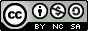 Les autorisations au-delà du champ de cette licence peuvent être obtenues auprès de l'équipe du projet MAPES. Le projet MAPES a été financé par le Fonds de développement académique du réseau de l’Université du Québec.__________________________________________Ce gabarit permet d’identifier et de préciser les propriétés des différentes ressources-programme à fournir tout au long de la mise en application du programme. Il permet également de spécifier le travail à faire sur les ressources afin de les mettre à la disposition des personnes à qui elles sont destinées. Titre du projetNo versionDateAuteurModification(s)IDTitreUtilisateursDescriptionStatutTravail à faireResponsableCommentaires